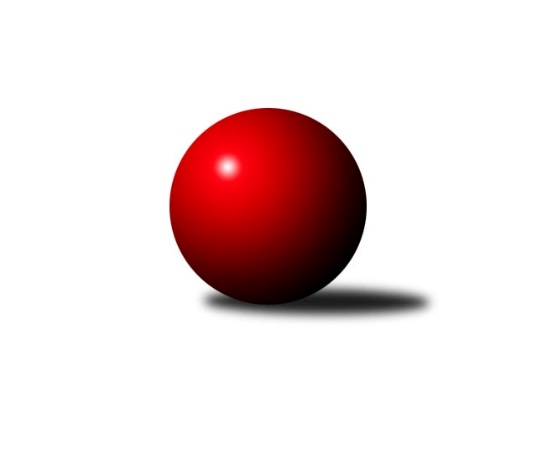 Č.1Ročník 2022/2023	18.9.2022Nejlepšího výkonu v tomto kole: 3532 dosáhlo družstvo: SKK Rokycany B3. KLM A 2022/2023Výsledky 1. kolaSouhrnný přehled výsledků:SKK Rokycany B	- TJ Kovohutě Příbram 	6:2	3532:3328	16.5:7.5	17.9.TJ Sokol Údlice	- TJ Sokol Duchcov B	6:2	3315:3182	14.0:10.0	17.9.TJ Elektrárny Kadaň	- Kuželky Holýšov	6:2	3324:3262	13.0:11.0	17.9.SK Škoda VS Plzeň 	- Kuželky Jiskra Hazlov 	6:2	3211:3193	13.0:11.0	17.9.TJ Lokomotiva Ústí n. L. 	- TJ Teplice Letná	5:3	3363:3330	12.0:12.0	17.9.TJ Slavoj Plzeň	- CB Dobřany B		dohrávka		29.9.Tabulka družstev:	1.	SKK Rokycany B	1	1	0	0	6.0 : 2.0 	16.5 : 7.5 	 3532	2	2.	TJ Sokol Údlice	1	1	0	0	6.0 : 2.0 	14.0 : 10.0 	 3315	2	3.	TJ Elektrárny Kadaň	1	1	0	0	6.0 : 2.0 	13.0 : 11.0 	 3324	2	4.	SK Škoda VS Plzeň	1	1	0	0	6.0 : 2.0 	13.0 : 11.0 	 3211	2	5.	TJ Lokomotiva Ústí n. L.	1	1	0	0	5.0 : 3.0 	12.0 : 12.0 	 3363	2	6.	CB Dobřany B	0	0	0	0	0.0 : 0.0 	0.0 : 0.0 	 0	0	7.	TJ Slavoj Plzeň	0	0	0	0	0.0 : 0.0 	0.0 : 0.0 	 0	0	8.	TJ Teplice Letná	1	0	0	1	3.0 : 5.0 	12.0 : 12.0 	 3330	0	9.	Kuželky Holýšov	1	0	0	1	2.0 : 6.0 	11.0 : 13.0 	 3262	0	10.	Kuželky Jiskra Hazlov	1	0	0	1	2.0 : 6.0 	11.0 : 13.0 	 3193	0	11.	TJ Sokol Duchcov B	1	0	0	1	2.0 : 6.0 	10.0 : 14.0 	 3182	0	12.	TJ Kovohutě Příbram	1	0	0	1	2.0 : 6.0 	7.5 : 16.5 	 3328	0Podrobné výsledky kola:	 SKK Rokycany B	3532	6:2	3328	TJ Kovohutě Příbram 	Pavel Honsa	152 	 165 	 155 	149	621 	 3.5:0.5 	 538 	 114	136 	 139	149	Tomáš Číž	Libor Bureš	142 	 153 	 157 	133	585 	 4:0 	 532 	 138	134 	 136	124	David Hošek	Petr Fara	135 	 152 	 137 	147	571 	 0:4 	 617 	 144	159 	 143	171	Jaroslav Roj	Milan Wagner	157 	 139 	 164 	159	619 	 4:0 	 533 	 131	131 	 136	135	Luboš Řezáč	Roman Pytlík	141 	 146 	 162 	130	579 	 4:0 	 527 	 131	127 	 150	119	Josef Hůda	Martin Prokůpek	164 	 121 	 126 	146	557 	 1:3 	 581 	 130	141 	 162	148	Jiří Vokurkarozhodčí: David WohlmuthNejlepší výkon utkání: 621 - Pavel Honsa	 TJ Sokol Údlice	3315	6:2	3182	TJ Sokol Duchcov B	František Dobiáš	129 	 144 	 118 	133	524 	 2:2 	 549 	 146	139 	 133	131	Petr Kubita	Jaroslav Verner	143 	 144 	 127 	128	542 	 2:2 	 504 	 110	109 	 137	148	Roman Exner	Karel Valeš	116 	 140 	 125 	164	545 	 2.5:1.5 	 496 	 116	121 	 149	110	Michal Láska	Vladimír Hurník	121 	 157 	 145 	133	556 	 3:1 	 529 	 145	145 	 107	132	Tomáš Šaněk	Stanislav Šmíd ml.	123 	 142 	 154 	153	572 	 1:3 	 599 	 166	144 	 129	160	Zdeněk Kandl	Martin Vršan	148 	 131 	 147 	150	576 	 3.5:0.5 	 505 	 121	131 	 134	119	František Kopeckýrozhodčí: Eva StaňkováNejlepší výkon utkání: 599 - Zdeněk Kandl	 TJ Elektrárny Kadaň	3324	6:2	3262	Kuželky Holýšov	Patrik Lojda	154 	 143 	 119 	164	580 	 2:2 	 563 	 142	167 	 128	126	Martin Šlajer	Petr Dvořák	134 	 150 	 135 	154	573 	 2:2 	 529 	 146	120 	 108	155	Vlastimil Kraus	Daniel Lukáš	147 	 127 	 127 	145	546 	 3:1 	 517 	 119	127 	 127	144	Viktor Šlajer	Karel Bučko	128 	 152 	 130 	128	538 	 3:1 	 537 	 154	143 	 127	113	Matěj Chlubna	Marcel Lukáš	120 	 139 	 144 	135	538 	 2:2 	 567 	 153	131 	 134	149	Bedřich Horka	Michal Dvořák	162 	 138 	 121 	128	549 	 1:3 	 549 	 127	146 	 124	152	Tomáš Lukešrozhodčí: Alena AmbrováNejlepší výkon utkání: 580 - Patrik Lojda	 SK Škoda VS Plzeň 	3211	6:2	3193	Kuželky Jiskra Hazlov 	Pavel Říhánek	134 	 122 	 131 	142	529 	 3:1 	 517 	 123	150 	 116	128	Dominik Wittwar	Martin Vít	141 	 141 	 149 	130	561 	 3:1 	 532 	 137	126 	 138	131	Miroslav Repčík	Milan Vicher	134 	 137 	 145 	149	565 	 3:1 	 533 	 138	121 	 142	132	Stanislav Novák	Petr Svoboda	125 	 138 	 145 	136	544 	 3:1 	 470 	 126	124 	 100	120	David Repčík *1	Karel Uxa	148 	 127 	 107 	128	510 	 0:4 	 570 	 156	142 	 132	140	Pavel Repčík	Vladimír Rygl	101 	 151 	 132 	118	502 	 1:3 	 571 	 128	150 	 143	150	Matěj Novákrozhodčí: Miloslav Kolaříkstřídání: *1 od 87. hodu Milan FantaNejlepší výkon utkání: 571 - Matěj Novák	 TJ Lokomotiva Ústí n. L. 	3363	5:3	3330	TJ Teplice Letná	Martin Zahálka st.	150 	 124 	 140 	149	563 	 2:2 	 583 	 148	144 	 159	132	Jan Hybš	Eugen Škurla	112 	 141 	 152 	164	569 	 3:1 	 537 	 130	129 	 124	154	Lukáš Hanzlík	Tomáš Štraicher	153 	 145 	 149 	138	585 	 2:2 	 589 	 137	157 	 162	133	Josef Šálek	Milan Grejtovský	156 	 159 	 132 	143	590 	 2:2 	 564 	 134	171 	 108	151	Petr Fabian	Jan Zeman	119 	 133 	 147 	134	533 	 2:2 	 517 	 120	148 	 127	122	Alexandr Trpišovský	Tomáš Vrána	136 	 138 	 124 	125	523 	 1:3 	 540 	 139	141 	 144	116	Vojtěch Filiprozhodčí: Pro nemoc omluvenNejlepší výkon utkání: 590 - Milan GrejtovskýPořadí jednotlivců:	jméno hráče	družstvo	celkem	plné	dorážka	chyby	poměr kuž.	Maximum	1.	Pavel Honsa 	SKK Rokycany B	621.00	394.0	227.0	1.0	1/1	(621)	2.	Milan Wagner 	SKK Rokycany B	619.00	399.0	220.0	3.0	1/1	(619)	3.	Jaroslav Roj 	TJ Kovohutě Příbram 	617.00	417.0	200.0	2.0	1/1	(617)	4.	Zdeněk Kandl 	TJ Sokol Duchcov B	599.00	378.0	221.0	2.0	1/1	(599)	5.	Milan Grejtovský 	TJ Lokomotiva Ústí n. L. 	590.00	384.0	206.0	1.0	1/1	(590)	6.	Josef Šálek 	TJ Teplice Letná	589.00	381.0	208.0	2.0	1/1	(589)	7.	Tomáš Štraicher 	TJ Lokomotiva Ústí n. L. 	585.00	395.0	190.0	3.0	1/1	(585)	8.	Libor Bureš 	SKK Rokycany B	585.00	396.0	189.0	5.0	1/1	(585)	9.	Jan Hybš 	TJ Teplice Letná	583.00	384.0	199.0	6.0	1/1	(583)	10.	Jiří Vokurka 	TJ Kovohutě Příbram 	581.00	401.0	180.0	7.0	1/1	(581)	11.	Patrik Lojda 	TJ Elektrárny Kadaň	580.00	379.0	201.0	2.0	1/1	(580)	12.	Roman Pytlík 	SKK Rokycany B	579.00	387.0	192.0	5.0	1/1	(579)	13.	Martin Vršan 	TJ Sokol Údlice	576.00	377.0	199.0	1.0	1/1	(576)	14.	Petr Dvořák 	TJ Elektrárny Kadaň	573.00	365.0	208.0	2.0	1/1	(573)	15.	Stanislav Šmíd  ml.	TJ Sokol Údlice	572.00	373.0	199.0	5.0	1/1	(572)	16.	Matěj Novák 	Kuželky Jiskra Hazlov 	571.00	363.0	208.0	2.0	1/1	(571)	17.	Petr Fara 	SKK Rokycany B	571.00	380.0	191.0	3.0	1/1	(571)	18.	Pavel Repčík 	Kuželky Jiskra Hazlov 	570.00	374.0	196.0	3.0	1/1	(570)	19.	Eugen Škurla 	TJ Lokomotiva Ústí n. L. 	569.00	363.0	206.0	1.0	1/1	(569)	20.	Bedřich Horka 	Kuželky Holýšov	567.00	390.0	177.0	8.0	1/1	(567)	21.	Milan Vicher 	SK Škoda VS Plzeň 	565.00	374.0	191.0	5.0	1/1	(565)	22.	Petr Fabian 	TJ Teplice Letná	564.00	395.0	169.0	9.0	1/1	(564)	23.	Martin Šlajer 	Kuželky Holýšov	563.00	378.0	185.0	4.0	1/1	(563)	24.	Martin Zahálka  st.	TJ Lokomotiva Ústí n. L. 	563.00	380.0	183.0	5.0	1/1	(563)	25.	Martin Vít 	SK Škoda VS Plzeň 	561.00	383.0	178.0	0.0	1/1	(561)	26.	Martin Prokůpek 	SKK Rokycany B	557.00	372.0	185.0	2.0	1/1	(557)	27.	Vladimír Hurník 	TJ Sokol Údlice	556.00	361.0	195.0	3.0	1/1	(556)	28.	Petr Kubita 	TJ Sokol Duchcov B	549.00	348.0	201.0	1.0	1/1	(549)	29.	Michal Dvořák 	TJ Elektrárny Kadaň	549.00	374.0	175.0	6.0	1/1	(549)	30.	Tomáš Lukeš 	Kuželky Holýšov	549.00	376.0	173.0	7.0	1/1	(549)	31.	Daniel Lukáš 	TJ Elektrárny Kadaň	546.00	369.0	177.0	10.0	1/1	(546)	32.	Karel Valeš 	TJ Sokol Údlice	545.00	355.0	190.0	1.0	1/1	(545)	33.	Petr Svoboda 	SK Škoda VS Plzeň 	544.00	364.0	180.0	3.0	1/1	(544)	34.	Jaroslav Verner 	TJ Sokol Údlice	542.00	357.0	185.0	3.0	1/1	(542)	35.	Vojtěch Filip 	TJ Teplice Letná	540.00	359.0	181.0	8.0	1/1	(540)	36.	Karel Bučko 	TJ Elektrárny Kadaň	538.00	365.0	173.0	8.0	1/1	(538)	37.	Tomáš Číž 	TJ Kovohutě Příbram 	538.00	367.0	171.0	9.0	1/1	(538)	38.	Marcel Lukáš 	TJ Elektrárny Kadaň	538.00	371.0	167.0	6.0	1/1	(538)	39.	Lukáš Hanzlík 	TJ Teplice Letná	537.00	350.0	187.0	1.0	1/1	(537)	40.	Matěj Chlubna 	Kuželky Holýšov	537.00	355.0	182.0	8.0	1/1	(537)	41.	Stanislav Novák 	Kuželky Jiskra Hazlov 	533.00	343.0	190.0	4.0	1/1	(533)	42.	Luboš Řezáč 	TJ Kovohutě Příbram 	533.00	352.0	181.0	4.0	1/1	(533)	43.	Jan Zeman 	TJ Lokomotiva Ústí n. L. 	533.00	358.0	175.0	3.0	1/1	(533)	44.	Miroslav Repčík 	Kuželky Jiskra Hazlov 	532.00	342.0	190.0	3.0	1/1	(532)	45.	David Hošek 	TJ Kovohutě Příbram 	532.00	369.0	163.0	6.0	1/1	(532)	46.	Pavel Říhánek 	SK Škoda VS Plzeň 	529.00	362.0	167.0	11.0	1/1	(529)	47.	Vlastimil Kraus 	Kuželky Holýšov	529.00	370.0	159.0	10.0	1/1	(529)	48.	Tomáš Šaněk 	TJ Sokol Duchcov B	529.00	371.0	158.0	8.0	1/1	(529)	49.	Josef Hůda 	TJ Kovohutě Příbram 	527.00	373.0	154.0	14.0	1/1	(527)	50.	František Dobiáš 	TJ Sokol Údlice	524.00	359.0	165.0	8.0	1/1	(524)	51.	Tomáš Vrána 	TJ Lokomotiva Ústí n. L. 	523.00	365.0	158.0	2.0	1/1	(523)	52.	Viktor Šlajer 	Kuželky Holýšov	517.00	345.0	172.0	5.0	1/1	(517)	53.	Alexandr Trpišovský 	TJ Teplice Letná	517.00	350.0	167.0	7.0	1/1	(517)	54.	Dominik Wittwar 	Kuželky Jiskra Hazlov 	517.00	358.0	159.0	10.0	1/1	(517)	55.	Karel Uxa 	SK Škoda VS Plzeň 	510.00	356.0	154.0	8.0	1/1	(510)	56.	František Kopecký 	TJ Sokol Duchcov B	505.00	346.0	159.0	5.0	1/1	(505)	57.	Roman Exner 	TJ Sokol Duchcov B	504.00	348.0	156.0	15.0	1/1	(504)	58.	Vladimír Rygl 	SK Škoda VS Plzeň 	502.00	362.0	140.0	12.0	1/1	(502)	59.	Michal Láska 	TJ Sokol Duchcov B	496.00	349.0	147.0	13.0	1/1	(496)Sportovně technické informace:Starty náhradníků:registrační číslo	jméno a příjmení 	datum startu 	družstvo	číslo startu20171	Roman Exner	17.09.2022	TJ Sokol Duchcov B	1x24645	Karel Uxa	17.09.2022	SK Škoda VS Plzeň 	1x24972	Eugen Škurla	17.09.2022	TJ Lokomotiva Ústí n. L. 	1x
Hráči dopsaní na soupisku:registrační číslo	jméno a příjmení 	datum startu 	družstvo	22529	Tomáš Šaněk	17.09.2022	TJ Sokol Duchcov B	23158	Jan Zeman	17.09.2022	TJ Lokomotiva Ústí n. L. 	23423	Milan Fanta	17.09.2022	Kuželky Jiskra Hazlov 	Program dalšího kola:2. kolo24.9.2022	so	10:00	TJ Kovohutě Příbram  - TJ Elektrárny Kadaň	24.9.2022	so	10:00	CB Dobřany B - TJ Sokol Údlice	24.9.2022	so	11:00	Kuželky Jiskra Hazlov  - SKK Rokycany B	24.9.2022	so	13:00	Kuželky Holýšov - TJ Lokomotiva Ústí n. L. 	24.9.2022	so	14:30	TJ Sokol Duchcov B - SK Škoda VS Plzeň 	Nejlepší šestka kola - absolutněNejlepší šestka kola - absolutněNejlepší šestka kola - absolutněNejlepší šestka kola - absolutněNejlepší šestka kola - dle průměru kuželenNejlepší šestka kola - dle průměru kuželenNejlepší šestka kola - dle průměru kuželenNejlepší šestka kola - dle průměru kuželenNejlepší šestka kola - dle průměru kuželenPočetJménoNázev týmuVýkonPočetJménoNázev týmuPrůměr (%)Výkon1xPavel HonsaRokycany B6211xPavel HonsaRokycany B112.26211xMilan WagnerRokycany B6191xMilan WagnerRokycany B111.846191xJaroslav RojPříbram6171xJaroslav RojPříbram111.486171xZdeněk KandlDuchcov B5991xMilan GrejtovskýÚstí n/L.108.225901xMilan GrejtovskýÚstí n/L.5901xZdeněk KandlDuchcov B108.195991xJosef ŠálekTeplice5891xJosef ŠálekTeplice108.04589